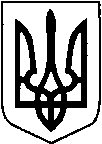 КИЇВСЬКА ОБЛАСТЬТЕТІЇВСЬКА МІСЬКА РАДАVІІІ СКЛИКАННЯ ДЕВ'ЯТНАДЦЯТА     СЕСІЯР І Ш Е Н Н Я
    11 квітня 2023 року                                                             № 894 - 19 –VIIІ Про затвердження технічних документацій із землеустрою щодо  встановлення меж   земельної  ділянки в натурі (на місцевості),  які розташовані на території Тетіївської  міської ради         Розглянувши заяви гр. Ярошука С.Г., розроблені  ФОП Тарнавський В.А.   технічні документації щодо встановлення меж  земельних ділянок  в натурі (на місцевості),  керуючись пунктом 34 частиною 1 статті 26, статті 59   Закону України «Про місцеве самоврядування в Україні», відповідно до статтей 12, 116, 118, 121, 122, 125, 126, 134, 186 Земельного кодексу України, статтями 19, 25, 50  Закону України «Про землеустрій», Закону України «Про державну реєстрацію речових прав на нерухоме майно та їх обтяжень», Тетіївська міська радаВ И Р І Ш И Л А1. Затвердити розроблену ФОП Тарнавський В.А. технічну документацію  із землеустрою, щодо  встановлення меж  земельної  ділянки в натурі (на місцевості), яка  розташована  на території Тетіївської міської ради:- Ярошуку Сергію Григоровичу   за межами  с. Високе, площею 3,21 га  для ведення товарного сільськогосподарського виробництва, кадастровий  номер 3224680800:03:007:0025.2. Затвердити розроблену ФОП Тарнавський В.А. технічну документацію  із землеустрою, щодо  встановлення меж  земельної  ділянки в натурі (на місцевості), яка  розташована  на території Тетіївської міської ради:- Ярошуку Сергію Григоровичу   за межами  с. Високе, площею 2,83 га  для ведення товарного сільськогосподарського виробництва, кадастровий  номер 3224680800:03:007:0024.  3. Спеціалісту міської ради з земельних питань  та старостам внести зміни в    земельно-кадастрову книгу по обліку земель та направити рішення Тетіївську   ДПІ ГУ ДПС  в Київській області  для внесення змін до даних по    нарахуванню земельного податку.4. Контроль за виконанням даного рішення покласти на постійну депутатську комісію з питань регулювання земельних відносин, архітектури, будівництва та охорони навколишнього середовища (голова комісії - Крамар О.А.) та на першого заступника міського голови Кизимишина В.Й.Секретар міської ради                                            Наталія ІВАНЮТА